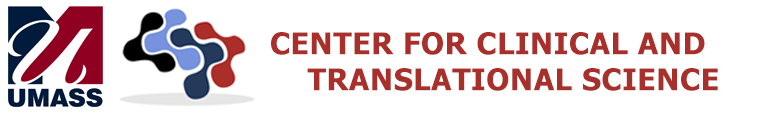 UMass Life Sciences Moment Fund Awardees2018 LSMFUMMS Dept./CampusUMASS Dept./CampusProject TitleJohn Harris, MD, PhDAssociate Professor, Department of DermatologyDuncan Irschick, PhDDepartment of BiologyUMass AmherstWeisong Liu, PhDResearch Assistant Professor of Computer ScienceUMass LowellIntegrated 3-dimensional (3D) Imaging to Track Disease Progression and Reversal in Patients with VitiligoNatalia Palacios, SCDAssistant ProfessorZuckerberg College of Health SciencesDepartment of Public Health, UMass LowellKara M. Smith, MDAssistant ProfessorDepartment of Neurology, School of MedicineUMass WorcesterAnindita Deb, MDAssistant ProfessorDepartment of Neurology,School of MedicineUMass WorcesterMicrobiome in Parkinson’s DiseaseEkaterina Pivovarova, PhDAssistant Professor of PsychiatryUMass WorcesterPeter Friedmann, MD, MPHAssociate Dean for Research at UMMS Baystate and Chief Research Officer, Baystate HealthImpact of Extended Release Naltrrexoneo9n Quality of Life in Criminal Justice Offenders with Opioid Use DisordersBo Zhang, PhDAssistant Professor, Department of Quantitative Health Sciences (QHS) UMMSNina Zhang, PhDAssistant Professor of Health Policy and Management, Department of Health Promotion and Policy, School of Public Health and Health Sciences (SPHHS), UMass AmherstArlene Ash, PhDProfessor and Division Chief, Department of Quantitative Health Sciences, UMMSEstablishing the “UMass Worcester-Amherst for Health Policy Research Laboratory” and Proof of Concept2017 LSMFUMMS Dept./CampusUMass Dept./CampusProject TitleNancy Byatt, DO, MS, MBAAssociate Professor, Departments of Psychiatry and Obstetrics and GynecologyMaureen Perry-Jenkins, PhDProfessor, Department of Psychological and Brain Sciences; Director, Center for Research on Families, UMass AmherstAdapting and Testing the Feasibility of a Prenatal Intervention for Low-Income ParentsCelia A. Schiffer, PhDProfessor, Biochemistry and Molecular Pharmacology; Founder and Director, Institute for Drug Resistance; Co-Director, MassTERiSivappa Rasapalli, PhDAssistant Professor, Department of Chemistry and Biochemistry, UMass DartmouthDeveloping Novel Approach to CARB: Optimization of a UMD Dual Efflux pump-Biofilm Inhibitor (DEBI) TeamBeth A. McCormick, PhDProfessor and Vice Chair, Department of Microbiology and Physiological Systems; Founding Executive Director, UMass Center for Microbiome ResearchDoyle Ward, PhDAssociate ProfessorMicrobiology and Physiological Systems (MaPS)David A. Sela, PhDAssistant Professor, Department of Food Science; Adjunct Assistant Professor, Department of Microbiology, UMass AmherstBreast Milk Oligosaccharides Provide a Nitrogen Source for the Developing Gut Microbiome to Impact Neonatal HealthJ. Kevin Donahue, MDProfessor, Department of Medicine; Director, Electrophysiology ResearchXingwei Wang, PhDProfessor, Department of Electrical & Computer Engineering, UMass LowellA Catheter Based Temperature Monitoring System for Atrial Fibrillation Ablation Procedures2014 LSMFUMMS Dept./CampusUMass Dept./CampusProject TitleNeil Aronin, MDProfessor, Department of Medicine; Co-Director, Neuro-therapeutics InstituteMichael H. Brodsky, PhDAssistant Professor, Program in Gene Function and Expression; Director, UMMS Mutagenesis Core FacilityGregory N. Tew, PhDProfessor, Polymer Science and Engineering, UMass AmherstCRISPR-Cas9-derived Nucleases and PTDMs for Huntington’s Disease TreatmentJohn E. Harris, MD, PhDAssistant Professor, Division of Dermatology, Department of MedicineAlfred J. Crosby, PhDProfessor, Polymer Science and Engineering, UMass AmherstDuncan J. Irschick, PhDProfessor, Department of Biology, UMass AmherstGeckskin™ for Biomedical Skin Applications: Demonstrating Clinical Relevance and PotentialHemant Khanna, PhDAssistant Professor, Department of OphthalmologyMurugappan Muthukumar, PhDWilmer D. Barrett Professor, Polymer Science & Engineering, UMass AmherstTherapeutic Modalities for Leber Congenital Amaurosis (LCA) due to CEP290 Gene DefectsAnastasia Khvorova, PhDProfessor, Program in Molecular Medicine and RNA Therapeutics InstituteBarbara A. Osborne, PhDProfessor, Veterinary & Animal Sciences; Director, Molecular & Cellular Biology Program, UMass AmherstLisa M. Minter, PhDAssistant Professor, Veterinary & Animal Sciences, UMass AmherstEx Vivo RNAi-based Therapy for Modulating T Cell Response as a Novel Treatment for Graft-vs-Host Disease2013 LSMFUMMS Dept./CampusUMass Dept./CampusProject TitleDouglas Golenbock, MDProfessor, Division of Infectious Diseases & Immunology, Department of MedicineGarth F. Hall, PhDAssociate Professor, Biological Science/UMass LowellThe Role of Tau in Infammasome Activation in Alzheimer’s DiseasePhil Gona, PhDAssociate Professor, Biostatistics and Health Services Research, Department of Quantitative Health SciencesAndrea Foulkes, PhDAssociate Professor and Director, Institute for Computational Biology, Biostatistics, and Bioinformatics (ICB3)/UMass AmherstGenetic and Genomic Determinants of Hypertension in Black and Caucasian South Africans – A Pilot-study Nested in the African-PREDICT StudyY. Tony Ip, PhDProfessor, Program in Molecular MedicineMichele Markstein, PhDAssistant Professor, Biology/UMass AmherstEstablishment of Rab 11-regulated Inflammation as Therapeutic Targets in Cancer ProgressionPaul D. Kaufman, PhDProfessor, Program in Molecular MedicineDaniel F. Schmidt, PhDAssociate Professor, Plastics Engineering/UMass LowellActive Plastics as a Novel Strategy to Combat Fungal Infections2012 LSMFUMMS Dept./CampusUMass Dept./CampusProject TitleAnne Marie Comeau, PhDAssistant Professor, Department of PediatricsSpecial award using President’s S&T fundsA Retrospective Study with Prospective Potential: Evaluating Specimens of Children Diagnosed with Conditions that may be Identifiable in the Newborn Period by Molecular Testing for Measures of T and B Cell DevelopmentWenjun Li, PhDAssociate Professor, Biostatistics Research GroupScott Crouter, PhD, FACSMAssistant Professor; Director of the Exercise Science Laboratory/UMass BostonResidential Environment and Coronary Heart Disease Risk Factors (REACH) Pilot StudyWilliam Theurkauf, PhDProfessor, Program in Molecular Medicine; Director, Interdisciplinary Graduate Program; Director, Program in Cell and Developmental DynamicsZhiping Weng, PhDProfessor, Biochemistry and Molecular Pharmacology; Director, Program in Bioinformatics and Integrative BiologyLawrence M. Schwartz, PhDProfessor of Integrated Science, Department of Biology/UMass AmherstPriscilla M. Clarkson, PhDDistinguished Professor, Department of Kinesiology; Dean of Commonwealth Honors College/UMass AmherstmicroRNA Control of Muscle Atrophy and DeathTiffany A. Moore Simas, MD, MPH, MEdAssociate Professor, Obstetrics & Gynecology and PediatricsLaura Hayman, PhD, RN, FAANAssociate Dean for Research; Professor of Nursing at CNHS/UMass BostonLing Shi, PhDAssistant Professor, College of Nursing and Health Sciences (CNHS)/UMass BostonEffects of Soy Protein and Isoflavone Supplementation for Improved Glucose Metabolism and Lipid Profiles in Pregnant Women at High Risk for Gestational Diabetes MellitusKarl Simin, PhDAssistant Professor, Cancer BiologyD. Joseph Jerry, PhDProfessor, Veterinary & Animal Sciences; Scientific Director, Pioneer Valley Life Sciences Institute; Co-Director, Center for Breast Cancer Research/UMass AmherstLinear Amplification of RNA Derived from Formalin-fixed, Paraffin-embedded (FFPE) Histopathological Specimens to Generate Robust Genome-wide Gene Expression Profiles2010 LSMFUMMS Dept./CampusUMass Dept./CampusProject TitlePatricia Franklin, MD, MPH, MBAProfessor, Orthopedics & Physical RehabilitationPatty Freedson, PhDProfessor, Exercise Science/UMass AmherstTechnology to Assess Physical Activity and Behavior in Aging Adults with OsteoarthritisAlonzo Ross, PhDProfessor, Biochemistry & Molecular PharmacologyPhillip Zamore, PhDProfessor, Biochemistry & Molecular PharmacologyLisa Minter, PhDAssistant Professor, Veterinary & Animal Sciences/UMass AmherstTargeting MicroRNSs to Enhance a Novel Therapy for GlioblastomasGary Ostroff, PhDProfessor, Program in Molecular MedicineHardy Kornfeld, MDProfessor, Department of MedicineGregory N. Tew, PhDAssociate Professor, Polymer Science & Engineering/UMass AmherstTargeted Delivery of Novel Antimicrobial Peptide Mimics to TBCelia Schiffer, PhDProfessor, Biochemistry & Molecular PharmacologyMargaret Riley, PhDProfessor, Biology/UMass AmherstTesting Novel Antimicrobials to Treat Chronic Pseudomonas Aeruginosa Infections in CF LungAndrew Karellas, PhD Professor, Department of RadiologyDavid Medich, PhDDirector, Radiation SafetyPeter Gaines, PhDAssistant Professor, Molecular & Developmental Biology/UMass LowellFeasibility of Contrast Enhanced Neutron Imaging for the Early and Accurate Detection of Disease2009 LSMF2009 LSMF2009 LSMFUMMS Dept./CampusUMass Dept./CampusProject TitleEric Dickson, MDProfessor, Department of Emergency MedicineHari Balusubramanina, PhDAssistant Professor, Industrial Engineering/UMass AmherstImprovement of Emergency Department Flow Using Event Stimulation and Radio Frequency Identification TechnologyOlga Hardy, MDAssistant Professor, Department of PediatricsJean Wiecha, PhDAssociate Professor, Exercise & Health Sciences/UMass BostonLaura Hayman, PhDProfessor, Associate Dean of ResearchCollege of Nursing & Health Sciences/UMass BostonCapacity Building at GoKids Boston, An Intercampus InitiativeJie Song, PhDAssistant Professor, Orthopedics & Cell BiologyNima Rahbar, PhDAssistant Professor, Civil & Environmental Engineering/UMass DartmouthInterfacial Adhesion between Polymer Substrates and Osteoconductive Minerals-Addressing a Key Challenge in Bone Tissue EngineeringStephen J. Doxsey, PhDProfessor, Program in Molecular MedicinePatricia Wadsworth, PhDProfessor, Biology/UMass AmherstMouse Model of Human Dwarfisms to Dissect the Cellular Mechanism of Short StatureJean Frazier, MDProfessor & Vice Chair, Child & Adolescent PsychiatryMaryann Davis, PhDResearch Associate Professor, Department of PsychiatryWilliam Kiernan, PhDResearch Professor, Institute for Community Inclusion/UMass BostonThe Move from School to Employment & Adult Life: A Personal & Workforce Development ChallengeMichael Green, MD, PhDProfessor, Gene Function & Expression & Biochemistry & Molecular PharmacologySankaran Thayumanavan, PhDProfessor, Chemistry/UMass AmherstDevelopment of Methods for Targeted siRNA Delivery for Cancer TreatmentLori Pbert, PhDAssociate Professor, Preventive & Behavioral Medicine, Department of MedicineGarry Handelman, PhD Professor, Nutrition & Health Economics/UMass LowellUniversity/Community Collaboration for Prevention of Type 2 Diabetes in Working Class & Lower Income YouthMichelle Kelliher, PhD Associate Professor, Cancer Biology, Molecular Genetics & MicrobiologyBarbara Osborne, PhD Professor, Animal Sciences, Veterinary & Animal Sciences/UMass AmherstTargeted Therapies for T Cell Acute Lymphoblastic Leukemia